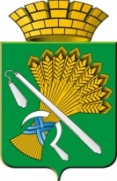 АДМИНИСТРАЦИЯ КАМЫШЛОВСКОГО ГОРОДСКОГО ОКРУГАП О С Т А Н О В Л Е Н И Еот 14.03.2022  N 201О внесении изменений в состав экспертного совета «Власть» Камышловского городского округа, утвержденного постановлением главы Камышловского городского округа от 03.10.2017 года №906 (с учетом внесенных изменений от 27.11.2017 года №1089, от 23.08.2018 №749, от 02.02.2021 №75)В соответствии со ст.11, 39 Федерального закона от 28 июня 2014 года № 172-ФЗ «О стратегическом планировании в Российской Федерации», Федеральным законом от 06 октября 2003 года №131-ФЗ «Об общих принципах организации местного самоуправления в Российской Федерации, постановлением Правительства Свердловской области от 30.03.2017 № 208-ПП «О Методических рекомендациях по разработке (актуализации) стратегий социально-экономического развития муниципальных образований, расположенных на территории Свердловской области», руководствуясь Уставом Камышловского городского округа, в целях повышения эффективности работы по определению основных приоритетов развития территории Камышловского городского округа на период до 2030 года и в целях выработки предложений, а также координации совместных действий с исполнительными органами государственной власти Свердловской области, в соответствии с кадровыми изменениями, администрация Камышловского городского округаПОСТАНОВЛЯЕТ:1. В состав экспертного совета «Власть» Камышловского городского округа, утвержденного постановлением главы Камышловского городского округа от 03.10.2017 года №906 (с учетом внесенных изменений от 27.11.2017 года №1089, от 23.08.2018 №749, от 02.02.2021 №75), внести следующие изменения:1) исключить:-Бессонова Евгения Александровича, первого заместителя главы администрации Камышловского городского округа;2) включить:- Мартьянова Константина Евгеньевича,  первого заместителя главы администрации Камышловского городского округа.2. Настоящее постановление разместить на официальном сайте Камышловского городского округа.3. Контроль за исполнением настоящего постановления оставляю за собой.ГлаваКамышловского городского округа                                               А.В. Половников